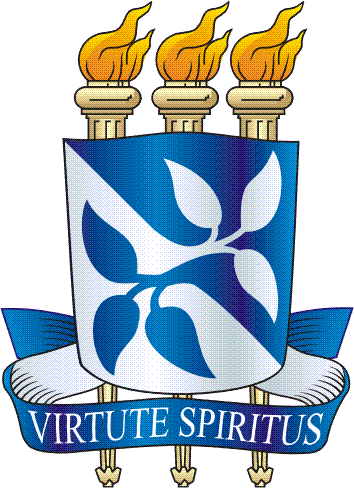 UFBA – UNIVERSIDADE FEDERAL DA BAHIAPRÓ-REITORIA DE PESQUISA E PÓS-GRADUAÇÃOPROFLETRAS - MESTRADO PROFISSIONAL EM LETRASLAYLLA GOMES FRANCOLETRAMENTO DIGITAL: AS AULAS DE LÍNGUA PORTUGUESA COMO CONSTRUÇÃO DA AUTONOMIA DO ALUNOSalvador 2015